PRZYKŁADY ZABAW DZIECKO-RODZIC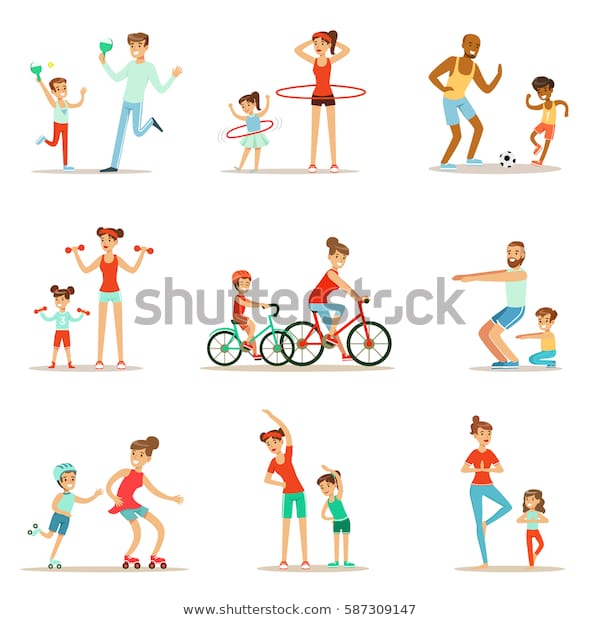 ZABAWA RUCHOWA ,, POWTÓRZ ZA MNĄ" Jest to ćwiczenie zorganizowane tak, aby dziecko zauważyło  rytm i mogło go kontynuować.Przykład: Rodzic pokazuje serię: podskok, podskok, tupnięcie, tupnięcie, podskok, podskok, tupnięcie, tupnięcie.......; dziecko zauważa rytm i stara się go kontynuować.Ważne jest stopniowanie trudności, następne serie ćwiczeń mogą być bardziej złożoneŚWIADOME PORUSZANIE SIĘ W PRZESTRZENI : - ,,CHODZENIE POD DYKTANDO"Rodzic wydaje polecenie: - Idź do przodu,- Cofnij się, - Obróć się w lewo, obróć się w prawo.....; dziecko wykonuje polecenia POKONYWANIE TORÓW PRZESZKÓD ( ułożonych z np. krzesła, taboretu, stołeczka, pufy, poduszki itp.) - dziecko pokonuje tor i podejmuje próbę słownego określenia przebytej drogiMIERZENIE  DŁUGOŚCI KROKAMI I STOPA ZA STOPĄStosowanie tych umiejętności w sytuacjach życiowychPrzykład:- Mierzenie krokami długości np. dywanu- dziecko stwierdza, że dywan w tym miejscu ma,  np. 5 kroków, a w tym miejscu np. 3 kroki - Mierzenie długości np. skakanki, czy sznurka stopa za stopą i liczenie oraz stwierdzenie, że ,,Zmierzyłem i sznurek ma 10 stóp długości"( liczenie w zakresie dostępnym dziecku)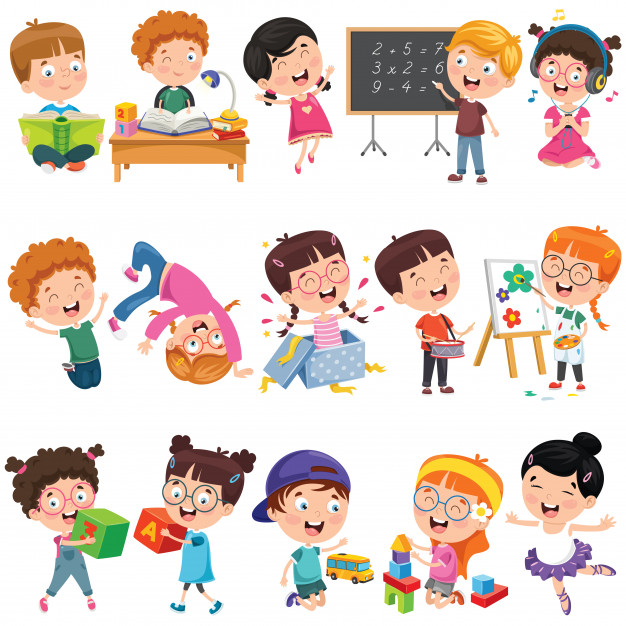 